Lección 1: Construyamos figurasUsemos un tipo de ficha geométrica para armar figuras.Calentamiento: Cuántos ves: Triángulos¿Cuántos ves?
¿Cómo lo sabes?, ¿qué ves?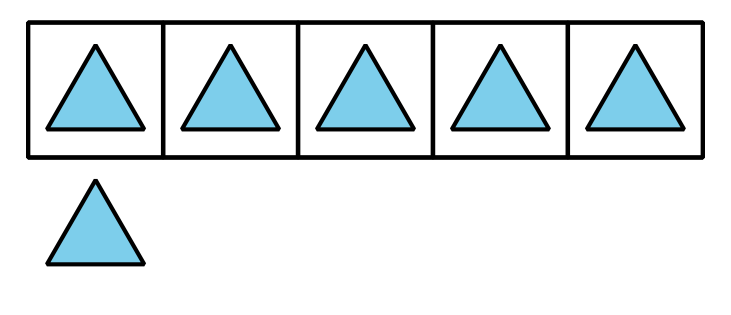 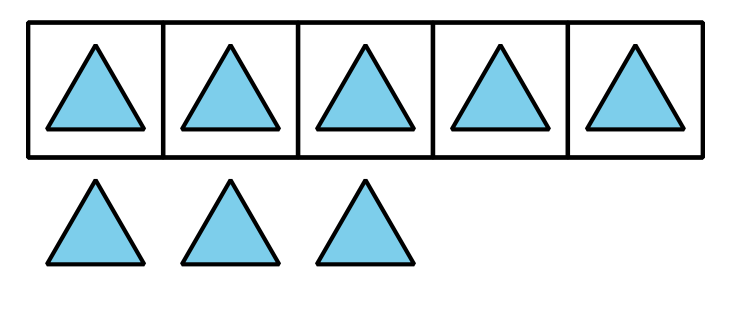 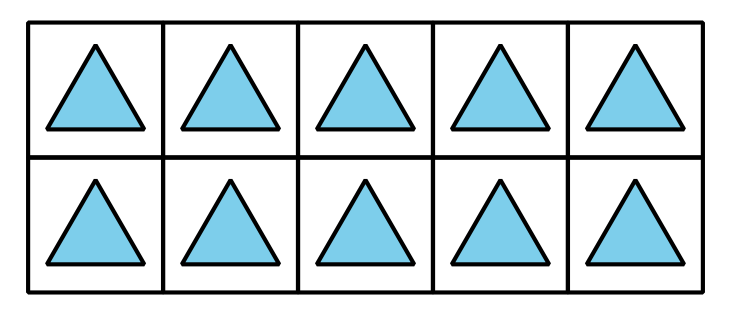 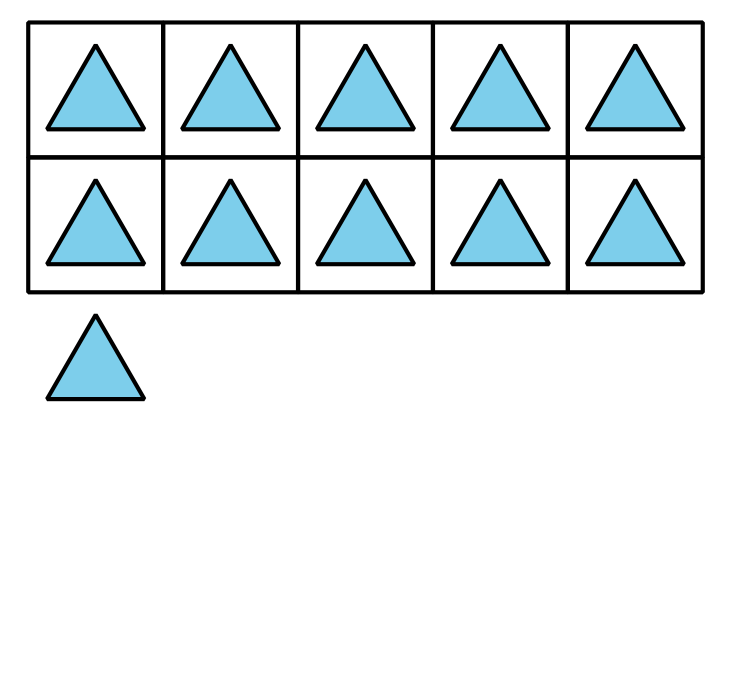 1.3: Centros: Momento de escogerEscoge un centro.Bloques sólidos geométricos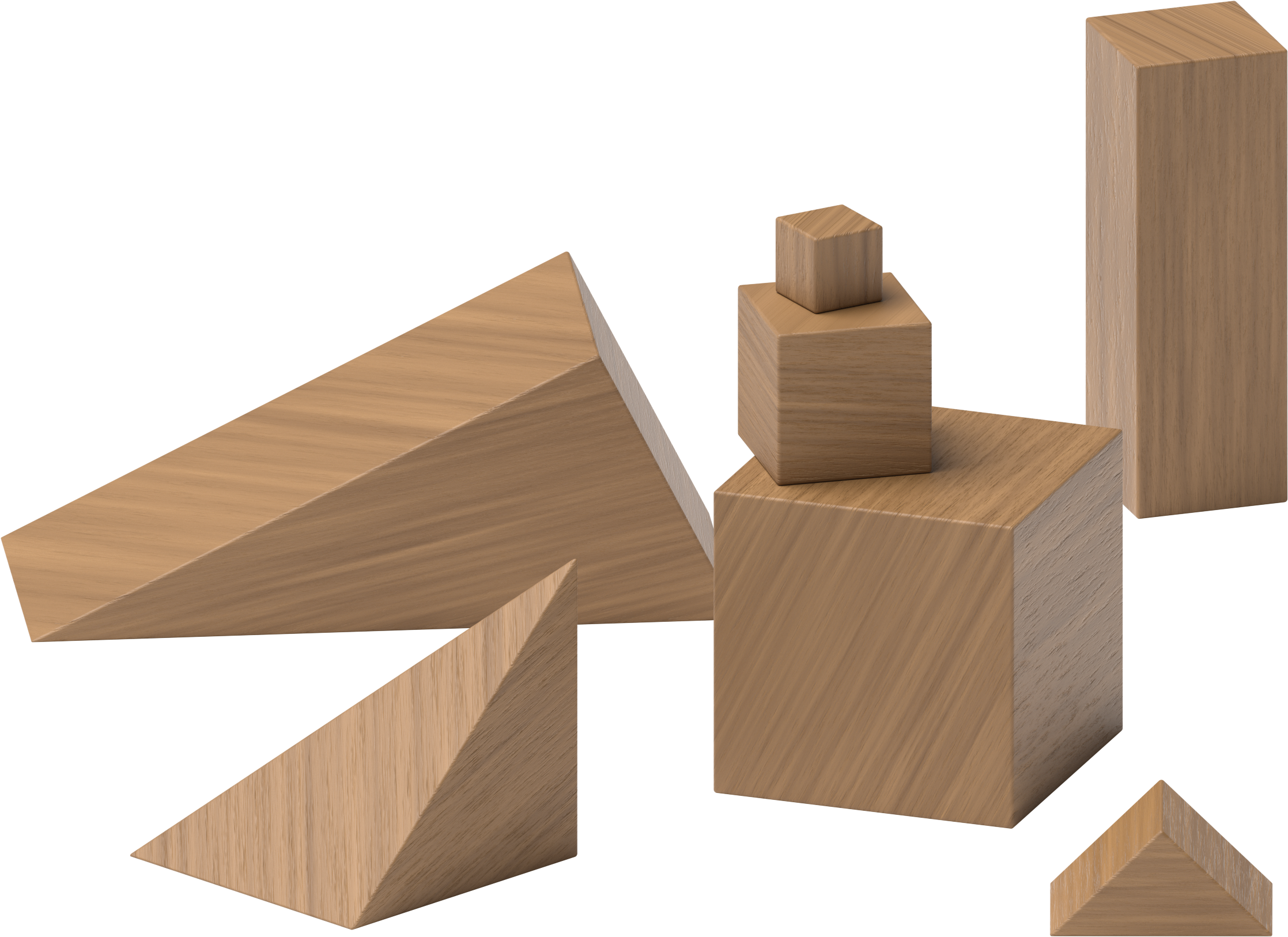 Agarra y cuenta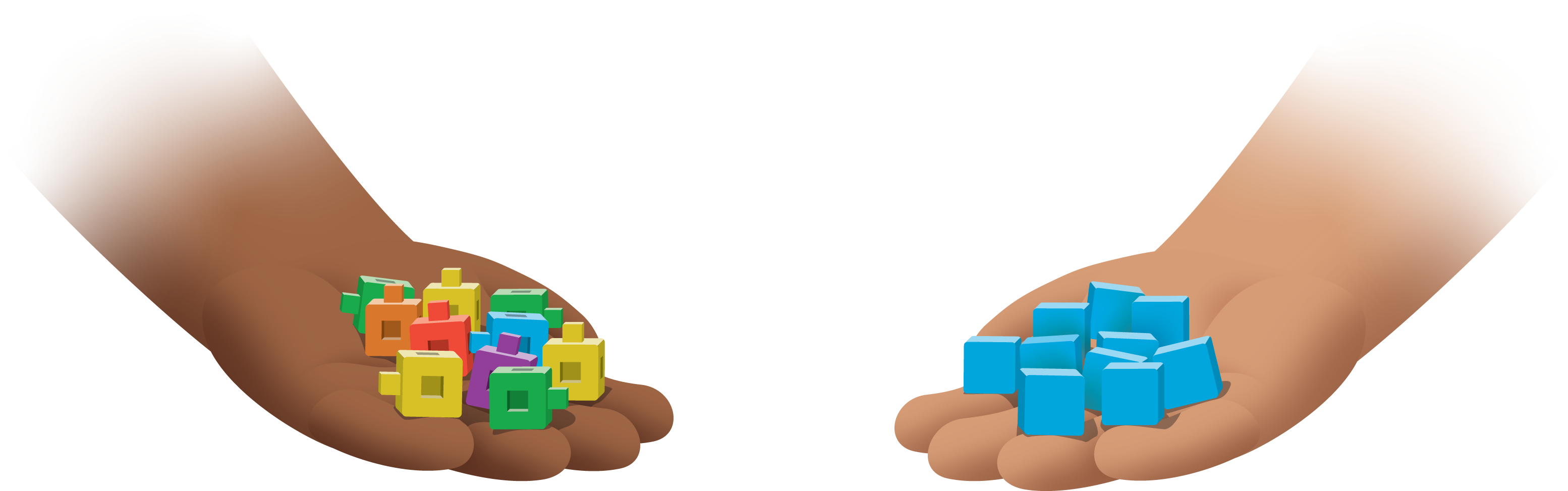 Encuentra la pareja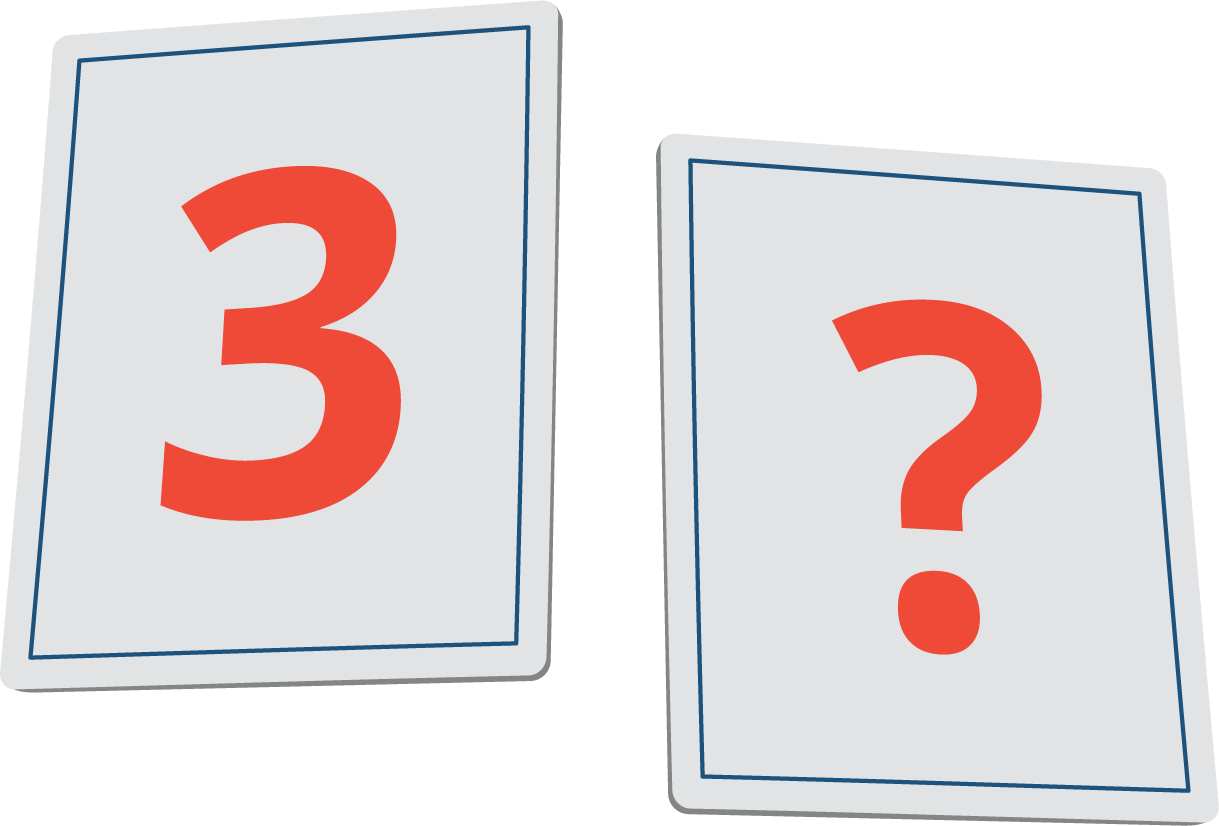 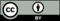 © CC BY 2021 Illustrative Mathematics®